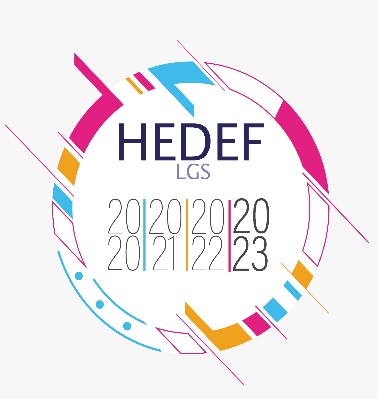 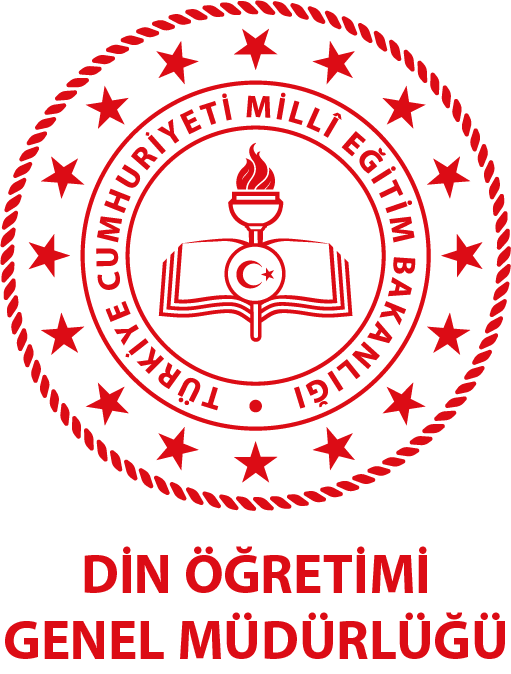 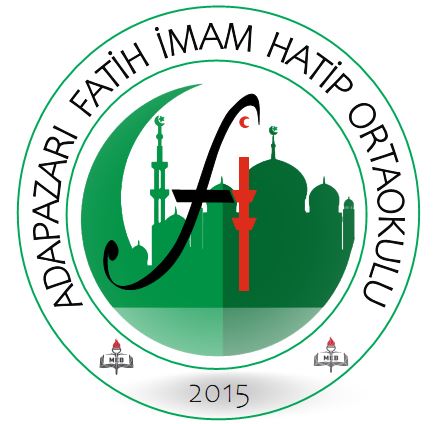 ADAPAZARI FATİH İMAM HATİP ORTAOKULU2022-2023 EĞİTİM ÖĞRETİM YILIHEDEF LGS 2023 YILLIK EYLEM PLANIHEDEF LGS 2023 OKUL AKADEMİK TAKİP KOMİSYONU ÜYELERİSERDAR ALTINTAŞMÜDÜR YARDIMCISIRIDVAN BADANKAOKUL MÜDÜRÜAYLARHAFTA                                                          YAPILACAK ÇALIŞMALARARALIK1Okuldaki "Hedef LGS 2023" koordinatörünün, kurum mebbis bilgileriyle sisteme kaydının yapılması.ARALIK2Okul Akademik Takip Komisyonunun oluşturulması.Okul Akademik takip komisyonu tarafından “Lise Hazırlık Programı Yıllık Eylem Planı”nın oluşturulması. Oluşturulan planın dogmhedeflgs@gmail.com mail adresine gönderilmesi.  Destekleme ve Yetiştirme Kurslarının Planlanması.8. sınıfta okuyan toplam öğrenci sayısının ve DYK'lara katılan 8. sınıf toplam öğrenci sayısının girişinin yapılması. ARALIK3Din Öğretimi Genel Müdürlüğünce yayınlanan "Hedef LGS 2023" projesi kapsamında hazırlık programının tanıtım çalışmalarının yapılması; Linkte yer alan tanıtım videosunun izletilmesi. 
a. Öğretmen bilgilendirme çalışması.
b. Öğrenci bilgilendirme çalışması.LGS Hazırlık Programıyla İlgili Afiş Broşür, Sosyal medya  Çalışmalarının Gerçekleştirilmesi; oluşturulan içeriklerin dogmhedeflgs@gmail.com mail adresine yollanması ve okul web sitesinden paylaşılması.ARALIK4HEDEF LGS Koordinasyon Odasında bulunacak olan HEDEF LGS Klasörü nün yıl içerisinde gerekli belgelerin yer alacak şekilde oluşturulması.Okul akademik takip komisyonu tarafından DYK çalışmalarının değerlendirileceği Sınav takviminin oluşturulması. “Performans Değerlendirme Sınav Takvimi” ile ilgili afiş, broşür ve sosyal medya çalışmalarının gerçekleştirilmesi.Uygulanan sınavların “DÖGM Bilgi Sistemi Hedef LGS 2023” alanında bulunan Deneme Sınavları bölümüne eklenmesi.KTS’de belirtilen aylık çalışmaların uygulanması ve  sisteme rapor girişinin yapılması.Performans İzleme Sınavı uygulamasının gerçekleştirilmesi.OCAK1Okul web sayfasında Hedef LGS 2023 projesine ait bir menünün açılması. Yapılacak çalışmaların bu menü altında yayınlanması.İlinde yer alan en başarılı İmam Hatip Liselerine yönelik tanıtım ve bilgilendirme yapılması. İmam Hatip Liselerinin program çeşitliliğini  ve  imkanlarını anlatan afiş , video vb. hazırlanması.MEB’in aylık olarak Yayınladığı Örnek soruların branş performans değerlendirme sınavları olarak öğrencilere çözdürülmesi.OCAK22022 LGS’de okul ve ilçe birimcimizin 8. Sınıf öğrencileriyle buluşturulması.Soru çözmede karşılaşılan güçlükler, çözerken yapılan yanlışlar ve soru çözüm  teknikleri ile  ilgili bir bilgilendirme yapılması.  (Etkili soru çözme etkinliği)Verimli-etkili ders çalışma broşürlerinin hazırlanarak paylaşılması.“Öğrenci Koçluğu” çalışması yürüten öğretmenlere; http://dinogretimi.meb.gov.tr/Hedef2021.aspx adresinde “Öğrenci Koçluğu” bölümünde yer alan “Öğrenci Koçluk Değerlendirme Dosyası”nın teslim edilmesi.OCAK3Rehberlik servisi tarafından hazırlanan zaman yönetimi broşürünün paylaşılması.Kitap okuma projelerinin titizlikle planlanıp takip edilmesi. Online veya yüz yüze  olarak yazar kitap buluşmalarının yapılması.OCAK4KTS’de belirtilen aylık çalışmaların uygulanması ve  sisteme rapor girişinin yapılması.İstenilen seviyede olmayan öğrencilerin velileri okula davet edilerek sorunların çözümüne  yönelik   görüşülmesi.Performans İzleme Sınavı uygulamasının gerçekleştirilmesi.Yarıyıl tatilinde ders bazlı Kış Kamplarının planlamasıŞUBAT1Yarıyıl tatilinde yapılan çalışmaların değerlendirilmesiLGS’de yer alan derslerin öğretmenleriyle toplantı yapılarak ders bazındaki özel sorunların tespit edilmesi ve gerekli tedbirlerin alınmasıŞUBAT2Hedef LGS 6. ve 7. Sınıf çalışma gruplarının  Performans Değerlendirme sınav sonuçlarının analizinin yapılması. Öğretmen ve velilerle analiz edilen sonuçların değerlendirilmesi.KTS’de belirtilen aylık çalışmaların uygulanması ve  sisteme rapor girişinin yapılması.ŞUBAT3Akademik Takip Komisyonunca, 8. Sınıflara 1. Dönemde uygulanan Performans Değerlendirme Sınavlarının (İstatiksel verileri, ağırlıklı ortalamalar, okul- sınıf net ortalamaları, öğrenci bazlı değerlendirmeler) analizlerinin yapılması.Performans İzleme Sınavının gerçekleştirilmesi ve sonuçlarının değerlendirilmesi.ŞUBAT48. sınıflara yönelik daha önce lise sınavlarında çıkmış sorulardan oluşan seviye tespit sınavının uygulanması.MART1Sınav Kaygısı ve baş etme yolları ile ilgili rehberlik servisi tarafından program (seminer) hazırlanması.MART2Mesleki Rehberlik kapsamında mesleklerin tanıtımının yapılması, pano hazırlanması.MART3KTS’de belirtilen aylık çalışmaların uygulanması ve  sisteme rapor girişinin yapılması.MART4Şehit Yılmaz Ercan Anadolu İmam Hatip Lisesi’ne (Proje Okulu) tanıtım gezisi düzenlenmesi.5Performans İzleme Sınavının gerçekleştirilmesi ve sonuçlarının değerlendirlmesi.NİSAN1Öngörülen ara dönem kamp programının planlanması. Ara dönem “Soru Çözüm Kampı”nın gerçekleştirilmesi.NİSAN26. ve 7. Sınıf öğrencilerine yönelik yaz çalışma takviminin planlanması ve takibinin yapılması. Afiş ve broşür çalışmalarıyla görünürlülüğünün sağlanması.NİSAN3Öğrencilerin en çok zorlandıkları kavram ve konularla ilgili destekleyici çalışmaların gerçekleştirilmesi.NİSAN4Performans İzleme Sınavının gerçekleştirilmesi ve sonuçlarının değerlendirilmesi.KTS’de belirtilen aylık çalışmaların uygulanması ve  sisteme rapor girişinin yapılması.MAYIS1      -     LGS’de daha önceki yıllarda çıkmış sorulardan oluşan kitapçığın hazırlanması ve öğrencilere dağıtılması.      -     8.Sınıf Öğrencilerine Rehberlik Servisi tarafından ‘’LGS’de Başarıyı Arttıracak Taktikler’’ Seminerinin yapılması.Sınavdan 1 gün önce, sınav sabahında, sınav esnasında ve sınav arasında dikkat edilecek hususların anlatılması.MAYIS2Akademik Takip Komisyonu ile toplantı yapılarak Nisan ayında yapılan çalışmaların değerlendirilmesi.MAYIS3Performans İzleme Sınavının gerçekleştirilmesi ve sonuçlarının değerlendirilmesi.MAYIS4Okul  Rehber  Öğretmeni tarafından  ‘Zaman Yönetimi’ konulu seminer düzenlenmesi.KTS’de belirtilen aylık çalışmaların uygulanması ve  sisteme rapor girişinin yapılması.HAZİRAN1Sınava kadar olan sürede sosyal medya hesaplarından sınav esnasında yapılması ve yapılmaması gereken hususlara dikkat çekici videoların yayınlanması.Koçluk sisteminin değerlendirilmesi.HAZİRAN27. sınıftan 8. Sınıfa geçecek öğrencilere yönelik yaz kampı planının yapılması, veli ve öğrencilere duyurulması.HAZİRAN3Mesleki rehberlik kapsamında, tercih danışmanlığı faaliyetlerinin gerçekleştirilmesi.KTS’de belirtilen aylık çalışmaların uygulanması ve  sisteme rapor girişinin yapılması.LEVENT SAYDAMOSMAN ÇOKALELİF ŞEKERCİLEROĞLUBURCU ÇANKAYATÜRKÇEKOORDİNATÖR(REHBER ÖĞRETMEN)DKABSOSYAL BİLGİLERSEVGİ ÇALIŞKANSONNUR ERCANENES TÜRKOĞLUGÜLCAN ÖZCANMATEMATİKİNGİLİZCEBİLİŞİM TEK. VE YAZ.FEN VE TEKNOLOJİ